(Month/Day/Year)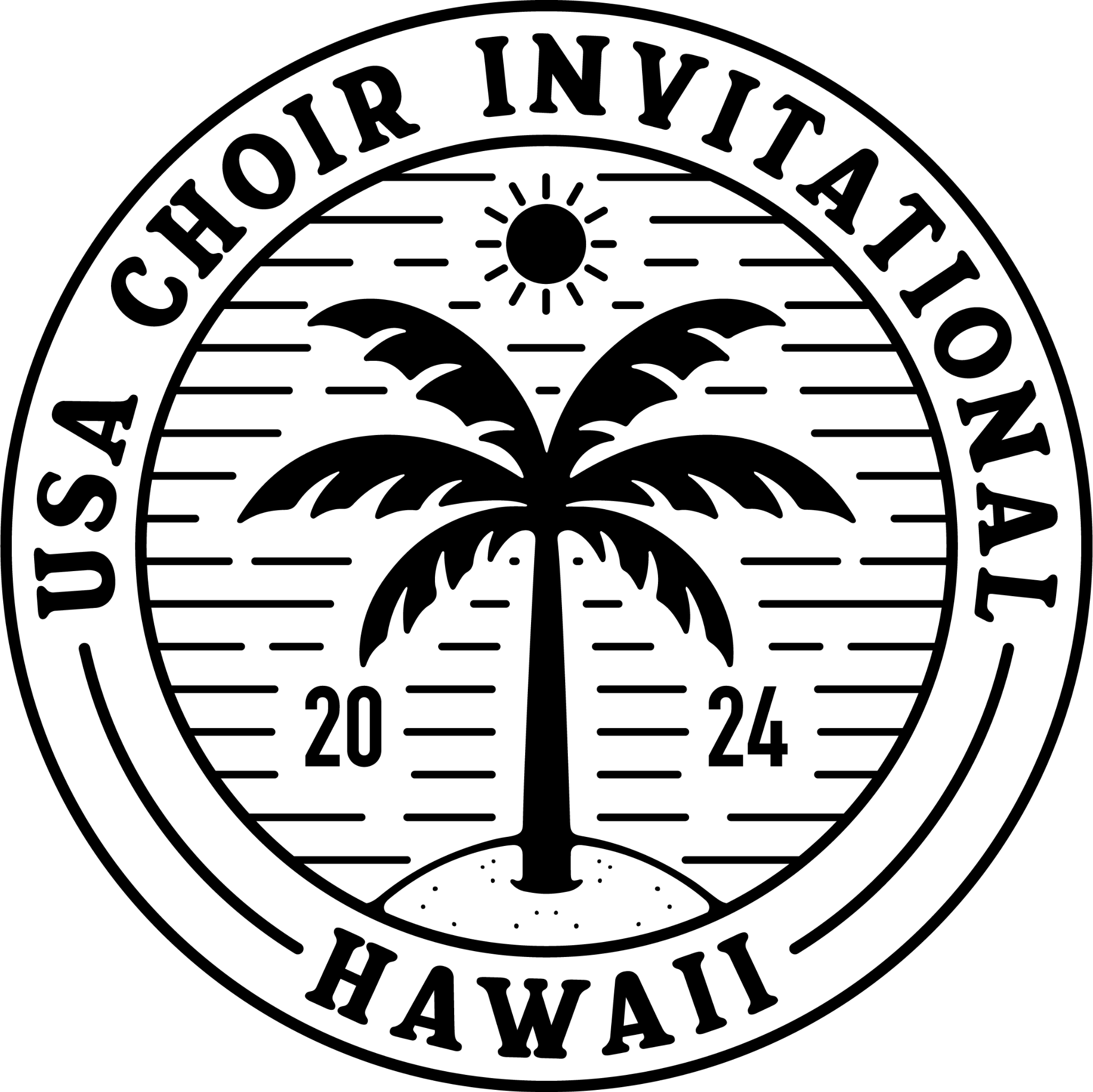 (Student Name)(Street Address)(City, State, Zip code.)Dear (Recipient Name), My name is (Student Name) and I am a Choir Student at ( Your High School). I have been invited to perform with the Class of 2024 USA Choir Invitational in Honolulu, Hawaii. I consider it an honor to have the opportunity to represent my school and community in this event. During this event I will be Directed by Dr. Joey Martin from Texas State University who has held Director of Choral Activities and Associate Dean for the College of Fine Arts for over 25 Years. I will also be given the opportunity to perform with choir students from all across the USA. My fellow performers and I will also be learning the culture of the Hawaiian people.In order to participate in this once in a lifetime event, I need your help. I am requesting sponsorship from individuals and businesses to help defray the costs of this trip. The trip cost is $2,995. Of course I am not asking you for the entire amount, but I am asking that you consider a generous donation. Please feel free to contact me if you have any further questions. My cell phone number is (Student-Phone-Number) and my home address is listed at the top. I will be glad to come to talk with you in person regarding this experience. I want to thank you in advance for your help in this life changing event. Sincerely, (Student Name), (High School), Class of (Graduating Year).______________________________________________________________________USA Choir InvitationalWebsite: www.USACI.netDirector of Operations Phone: 918-644-8008Director of Recruiting Phone: 918-520-9917Please visit us online or give us a call to learn more about USACI and this event